Scenariusz zajęć plastycznych:Temat ,, Dary jesieni- grzyby”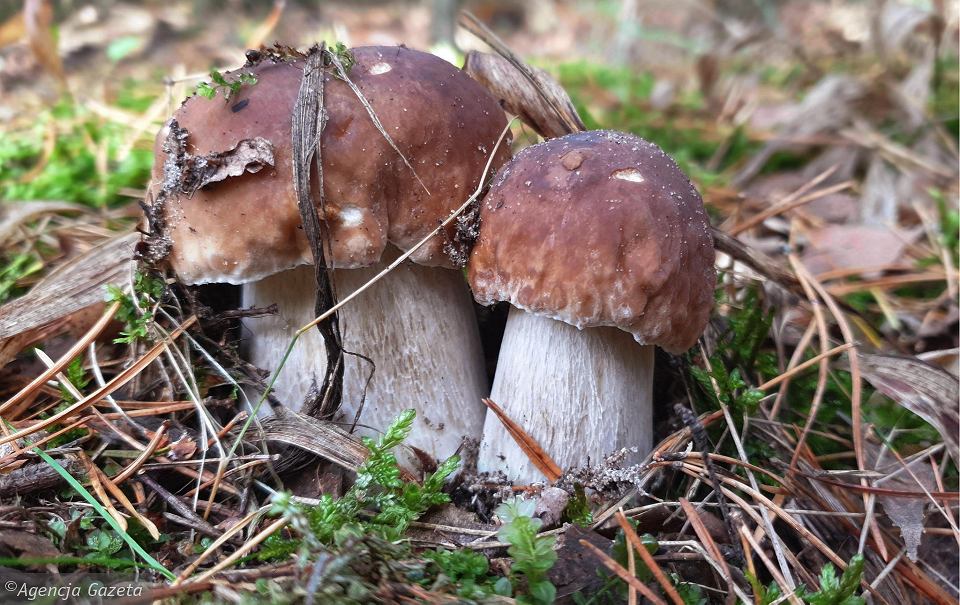 Cele ogólne:- rozbudzanie wrażliwości na piękno polskich lasów; - uświadamianie zagrożeń związanych z obecnością w lesie bez opieki;- poszerzanie wiedzy  z zakresu rozpoznawania grzybów jadalnych i trujących    oraz niebezpieczeństwa związanego ze spożyciem grzyba trującego;- rozbudzanie wyobraźni ekologicznej;- rozbudzanie wyobraźni plastycznej;Cele szczegółowe:Dziecko- wie jak należy bezpiecznie poruszać się po lesie ( pod opieką dorosłych);- wie na jakie niebezpieczeństwa może napotkać;- potrafi wymienić nazwy grzybów jadalnych i trujących, rozróżnia je;- rozwijają swoje umiejętności plastyczne;Cele terapeutyczne:- dostarczanie dzieciom pozytywnych przeżyć;- wdrażanie do celowej pracy i rozbudzanie wiary we własne siły;- usprawnianie małej motoryki;Metody:- słowna- oglądowa- praktycznego działaniaFormy pracy:- indywidualna, grupowaŚrodki dydaktyczne:- album ,,Poznajemy grzyby”- wzory grzybów- lignina- farby plakatowe i pędzle- klejTok zajęć:Powitanie dzieciWprowadzenie do tematu poprzez zadanie uczniom kilku pytań: Jakie grzyby znacie, rosnące w lesie? Kto wie jak należy zbierać grzyby           i dlaczego w ten sposób? – swobodne wypowiedzi dzieci.Zapoznanie uczniów z atlasem grzybów, rozmowa dotycząca grzybów jadalnych i trujących, wskazanie cech, po których można rozpoznać te, które można zbierać, a których nie. Wytłumaczenie dzieciom dlaczego nie należy zbierać muchomorów, ani jakichkolwiek  grzybów próbować. Dlaczego nie należy niszczyć grzybni, nawet muchomorów. Dzieci wypowiadają się na temat : Jak należy zachowywać się w lesie? Jak bezpiecznie z niego korzystać oraz  jak dbać o przyrodę, aby przetrwała?Podkreślenie niebezpieczeństwa wynikającego ze spożywania grzybów                o nieznanym pochodzeniu i wyglądzie.Przedstawienie wzorów przykładowych prac - dokładny instruktaż  zadania jakie dzieci mają wykonać.Uczniowie samodzielnie lub z pomocą wychowawcy wypełniają ligniną narysowane kontury znanych  grzybów oraz malują je farbami plakatowymi.Dzieci prezentują swoją twórczość na tablicy (wystawie).Porządkowanie miejsc pracy.Podziękowanie za udział w zajęciach.Opracowała: Barbara   Nawojczyk